Parkview Services for Seniors &the Board of Directorscongratulates the following staff membersfor their dedicated years of service:30 Years of ServiceJackie W.Stacey J.Audrey H15 Years of ServiceFlorida J.Myra F.10 Years of ServiceJasmine C.Elizabeth D.Ala C.5 Years of ServiceJoyce K.Elijah A.Sophia B.Tharmani P.Ryan R.Chinonye N.Vivian C.Shumaila S.Nivitha S.Sojung L.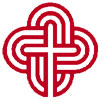 